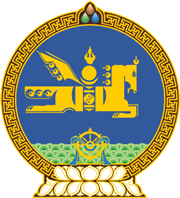 МОНГОЛ УЛСЫН ХУУЛЬ2022 оны 06 сарын 17 өдөр                                                                  Төрийн ордон, Улаанбаатар хот     ИРГЭНИЙ ХУУЛЬД ӨӨРЧЛӨЛТ     ОРУУЛАХ ТУХАЙ1 дүгээр зүйл.Иргэний хуулийн 189 дүгээр зүйлийн 189.2 дахь хэсгийн “Тусгай зөвшөөрөл” гэснийг “Зөвшөөрөл” гэж, мөн зүйлийн 189.3 дахь хэсгийн “Тусгай зөвшөөрлийн” гэснийг “Зөвшөөрлийн” гэж тус тус өөрчилсүгэй.2 дугаар зүйл.Иргэний хуулийн 26 дугаар зүйлийн 26.8 дахь хэсгийн, 189 дүгээр зүйлийн 189.2, 189.3 дахь хэсгийн “тусгай” гэснийг тус тус хассугай.	3 дугаар зүйл.Энэ хуулийг Зөвшөөрлийн тухай хууль /Шинэчилсэн найруулга/ хүчин төгөлдөр болсон өдрөөс эхлэн дагаж мөрдөнө. МОНГОЛ УЛСЫН 		ИХ ХУРЛЫН ДАРГА 				Г.ЗАНДАНШАТАР